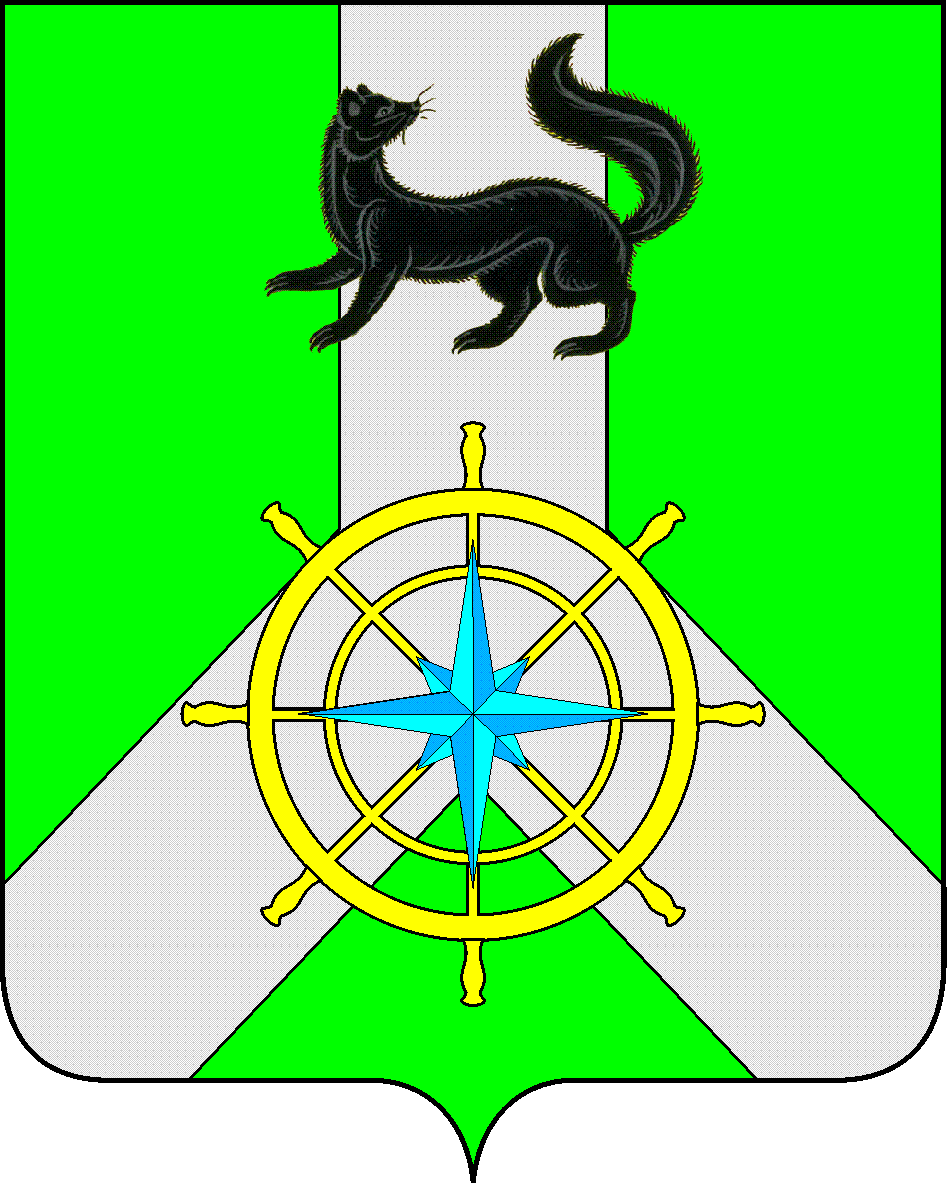 Р О С С И Й С К А Я   Ф Е Д Е Р А Ц И ЯИ Р К У Т С К А Я   О Б Л А С Т ЬК И Р Е Н С К И Й   М У Н И Ц И П А Л Ь Н Ы Й   Р А Й О НА Д М И Н И С Т Р А Ц И Я П О С Т А Н О В Л Е Н И Е	В целях реализации пункта 7 статьи 15 Федерального закона от 06.10.2003 года № 131-ФЗ «Об общих принципах организации местного самоуправления в Российской Федерации», для предупреждения и оперативного устранения аварий на объектах жилищно-коммунальной инфраструктуры на территории Киренского района, обеспечивающих функционирование систем жизнеобеспечения населения и объектов социальной сферы Киренского района и ликвидации их последствий
П О С Т А Н О В Л Я Ю:
1. Утвердить Положение об аварийно-техническом запасе материальных ресурсов для ликвидации   чрезвычайных   ситуаций  природного  и  техногенного  характера  на   территории   Киренского района, согласно приложению к настоящему постановлению.
2. Финансирование расходов по формированию и пополнению аварийного запаса осуществлять за счет средств бюджета муниципального образования Киренский район.
3. Контроль за исполнением данного Постановления возложить на заместителя мэра – председателя Комитета по имуществу и ЖКХ администрации Киренского муниципального района А.В. Вициамова.Мэр района 								                     К.В. СвистелинСогласовано:Заместитель мэра – председатель Комитета__________________А.В. ВициамовПравовой отдел___________________Е.В. Потаповаисполнитель:заместитель председателя Комитета – начальник отдела по электроснабжению, транспорту, связи и ЖКХВытовтова О.А.ПОЛОЖЕНИЕоб аварийно-техническом запасе  материальных ресурсовдля ликвидации   чрезвычайных   ситуаций  природного  и  техногенного  характерана   территории   Киренского района1. Настоящее Положение об аварийно-техническом запасе  материальных ресурсов для ликвидации   чрезвычайных   ситуаций  природного  и  техногенного  характера на   территории   Киренского района (далее - Положение) разработано в соответствии с Федеральным законом от 06.10.2003 №131-ФЗ «Об общих принципах организации местного самоуправления в Российской Федерации.2. Аварийно-технический запас материальных ресурсов (далее - АТЗ) формируется для оперативного устранения неисправностей в результате аварий, произошедших на объектах жилищно-коммунального и социального назначения на территории Киренского района, а также для проведения неотложных мероприятий по предупреждению чрезвычайной ситуации при непосредственной угрозе ее возникновения и ликвидации последствий чрезвычайной ситуации на объектах жилищно-коммунального и социального назначения на территории  Киренского района (далее - аварийная ситуация) и включает в себя основные средства, материалы и топливо (далее - материальные ресурсы), необходимые для обеспечения бесперебойной работы систем жизнеобеспечения на объектах жилищно-коммунального и социального назначения на территории Киренского района.3. Определение объемов материальных ресурсов АТЗ осуществляется Комитетом по имуществу и ЖКХ администрации Киренского муниципального района (далее – Комитет) в пределах средств, предусмотренных на данные цели в местном бюджете на текущий год и на плановый период.4. Номенклатура и объем АТЗ устанавливаются Комитетом, исходя из видов и характера происшедших аварий, мониторинга состояния объектов систем жизнеобеспечения на территории Киренского района для предотвращения и (или) принятия срочных мер по недопущению аварийной ситуации в случае угрозы ее возникновения.5. Расходы на формирование и содержание АТЗ производятся за счет средств, предусмотренных в подпрограмме «Поддержка жилищно-коммунального хозяйства и энергетики Киренского района» муниципальной программы «Развитие жилищно-коммунального хозяйства в Киренском районе на 2014-2016гг.».  Под расходами на формирование АТЗ понимаются расходы, связанные с приобретением материальных ресурсов (закупка, доставка, разгрузочно-погрузочные работы), с организацией хранения.6. Организация приобретения материальных ресурсов для формирования АТЗ, доставки и хранения материальных ресурсов осуществляется Комитетом за счет средств местного бюджета в соответствии с Федеральным Законом от 05.04.2013 № 44-ФЗ «О контрактной системе в сфере закупок товаров, работ, услуг для обеспечения государственных и муниципальных нужд» и иными нормативными правовыми актами.7. Рассмотрение вопроса об использовании АТЗ и возможности выделения материальных ресурсов из АТЗ осуществляется Комитетом.8. Основанием для рассмотрения Комитетом вопроса о возможности выделения материальных ресурсов из АТЗ является сообщение в свободной форме руководителя предприятия (учреждения) жилищно-коммунального и социального назначения, глав муниципальных образований Киренского района (далее - Заявитель) о создавшейся аварийной ситуации посредством телефонной связи в течение суток с момента установления факта аварийной ситуации с последующим предоставлением его на бумажном носителе в Единую диспетчерскую дежурную службу (ЕДДС) Комитета по имуществу и ЖКХ администрации Киренского района.9. Для рассмотрения Комитетом вопроса о возможности выделения материальных ресурсов из АТЗ Заявитель представляет в Комитет следующие документы:а) заявление о выделении материальных ресурсов из АТЗ администрации Киренского муниципального района в свободной форме;б) акт технического освидетельствования аварийного объекта (приложение 1 к настоящему Положению), устанавливающий место и время создавшейся аварийной ситуации, наименование и место расположения объекта, принадлежность объекта, на котором возникла аварийная ситуация, предполагаемые последствия;в) дефектная ведомость (приложение 2 к настоящему Положению), устанавливающая перечень и обоснование необходимого (по нормативам) количества материальных ресурсов для ликвидации аварийной ситуации;г) справка от учреждения в сфере гидрометеорологии и мониторингу окружающей среды (в случае, если аварийная ситуация произошла из-за погодных условий);д) документы, предусмотренные подпунктом  «г» пункта 9 настоящего Положения, - в случае, когда обращение Заявителя содержит просьбу о выделении топлива.10. Документы, предусмотренные пунктом 9 настоящего Положения, направляются Заявителем в Комитет не позднее трех календарных дней со дня произошедшей ситуации, указанной в пункте 2 настоящего Положения.11. В срок не позднее пяти дней с даты регистрации в Комитете документов, указанных в пункте 9 настоящего Положения, Комитет рассматривает и выносит предложения о возможности выделения материальных ресурсов из АТЗ либо об отказе в их выделении с указанием причин отказа.12. В выделении материальных ресурсов из АТЗ может быть отказано в случае:а) отсутствия требуемых материальных ресурсов на складе;б) отсутствия информации об аварийной ситуации, полученной в порядке, предусмотренном пунктом 8 настоящего Положения.13. Решение о передаче Заявителю из АТЗ материальных ресурсов для оперативного устранения неисправностей в результате произошедшей аварийной ситуации принимается Комитетом в течение 3 рабочих дней с момента получения документов, указанных в пункте 9 настоящего Положения, в порядке, предусмотренном действующим законодательством.Мэр района 								                     К.В. Свистелин                                                                                                                             «Утверждаю»Глава муниципального образования                                                              Руководитель предприятия (учреждения)(Заявитель)________________________________                                                                                                                                      (подпись)Акттехнического освидетельствованияаварийного объекта(дата)                                                                                                                        (место аварии)Комиссия, ______________________________________________________________________(нормативный акт об утверждении, наименование, дата, № документа)в составе:председателя _________________________________________________________________________(фамилия, имя, отчество, занимаемая должность)членов комиссии: _____________________________________________________________________(фамилия, имя, отчество, занимаемая должность)    составила  настоящий  акт  технического  освидетельствования аварийного объекта при обследовании места аварии, произошедшей на: _________________________________________________________________________________________________________________________________(наименование объекта, его местонахождение)Краткое описание аварии с указанием даты и времени суток, общая характеристика разрушений зданий, элементов, конструкций, повреждений технологического оборудования и т.п., количество пострадавших и другие данные, характеризующие аварию: _____________________________________________________________________________________Состояние объекта до аварии (срок эксплуатации, технические характеристики  эксплуатируемого оборудования, дата последнего капитального ремонта с указанием  общей  характеристики  проведенных работ и другие данные, определяющие состояние объекта) __________________________________________________________________________________________________________________________________________________________________________Краткая  характеристика  обстоятельств, при которых произошла авария (погодные условия, техническое состояние объекта в целом, элементов, конструкций, нарушение рабочего режима оборудования и др.):Мероприятия, проведенные для устранения аварийной ситуации, с указанием сроков их устранения: _______________________________________________________________________________________________________________________________________________________________Предполагаемые причины аварии (с указанием выявленных конструктивных недостатков, недостатков средств обеспечения безопасности, несовершенство технологии либо ее нарушение, низкий уровень организации работ, недисциплинированность исполнителей и т.д.):Последствия аварии ______________________________________________________________Председатель комиссии: (Заявителя) ____________________________________Члены комиссии: ____________________________________________________(обязательное участие представителя отдела ГО И ЧС Комитета по имуществу и ЖКХ администрации Киренского муниципального района)Приложение 2к Положению о порядке формирования аварийно-технического запаса материальных ресурсов, его содержания и использованияДефектная ведомостьна _________________________________________________(наименование объекта)Члены комиссии:(Ф.И.О.)  Председатель комиссии: (Заявителя)    _________________    _________________    _________________    _________________от «29 » февраля  2016 г.№ 86г.КиренскО  создании  аварийно-технического запаса  материальных ресурсов для ликвидации   чрезвычайных   ситуаций  природного  и  техногенного  характера  на   территории   Киренского районаПриложение №1к постановлению администрации Киренского муниципального района от 29 .02.2016г. № 86Приложение 1к положению об аварийно-техническом запасе  материальных ресурсовдля ликвидации   чрезвычайных   ситуаций  природного  и  техногенного  характерана   территории   Киренского районаN п/пОписание поврежденных материалов и (или) оборудованияЕд. измер.Объем необходимых ремонтных работОбоснование норм расхода материалов (№ един. расценок)Расход материалов на ед. измер.Общий расход материалов1234567